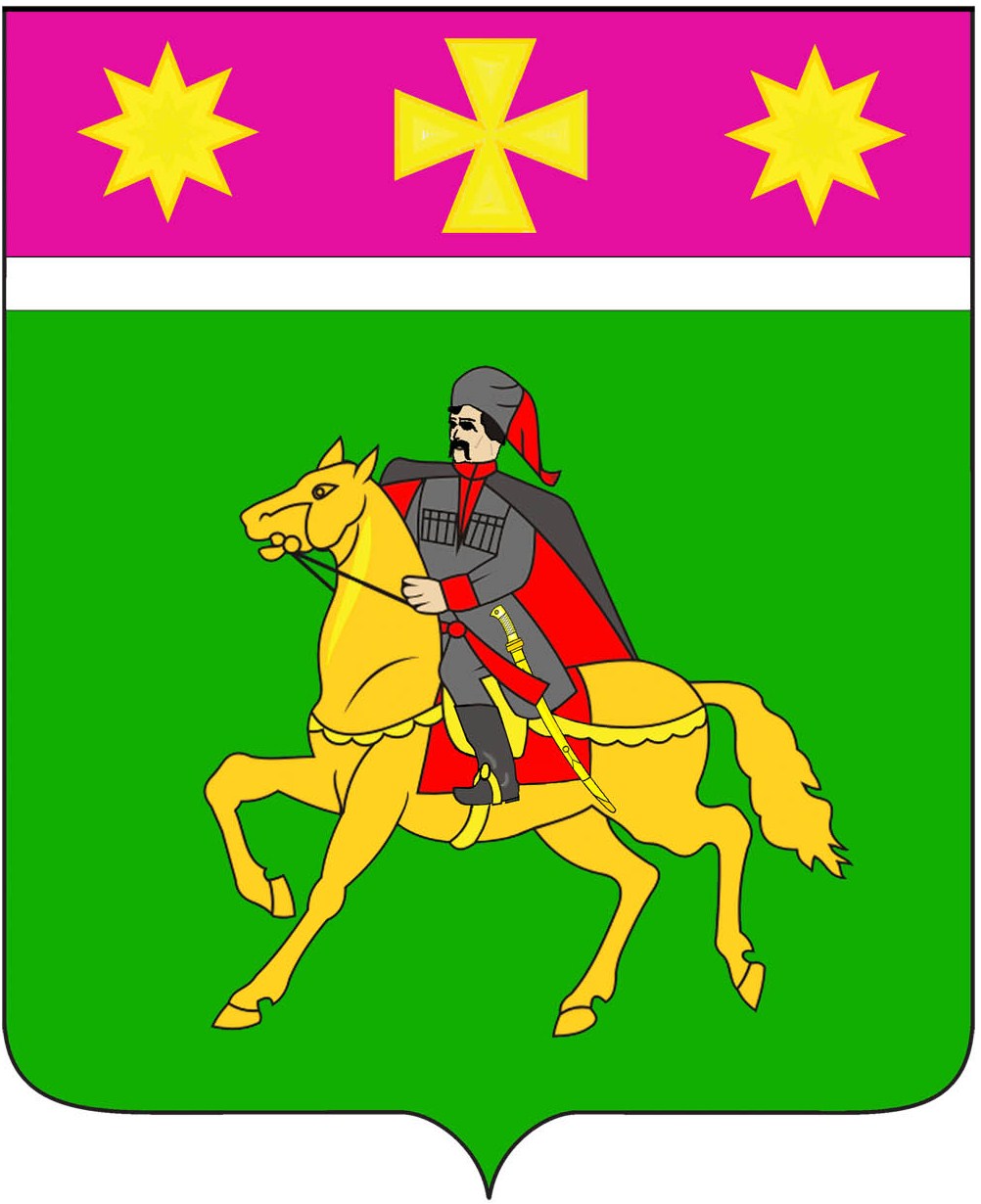 СОВЕТПолтавского сельского поселения                                               Красноармейского районаРЕШЕНИЕ                             от 16.02.2022г.	                                                                                         № 34/4станица ПолтавскаяОб утверждении прейскуранта гарантированного перечняуслуг по погребению умерших (погибших), не имеющих супруга, близких родственников, иных родственников либо законного представителя умершего (погибшего) или при невозможностиосуществить ими погребение,  а также при отсутствии иных лиц, взявших на себя обязанность осуществить погребение, погребение умершего (погибшего) на дому, на улице или в ином месте после установления органами внутренних дел его личности, и умерших (погибших), личность которых не установлена органами внутренних дел, оказываемые на территории Полтавского сельского поселения Красноармейского района с 1 февраля 2022 годаВ соответствии с пунктом 22 части 1 статьи 14 Федерального Закона от 6 октября 2003 года № 131-ФЗ «Об общих принципах организации местного самоуправления в Российской Федерации», статьей 6 Федерального закона от 19 декабря 2016 года № 444-ФЗ «О внесении изменений в отдельные законодательные акты Российской Федерации в части изменения порядка индексации выплат, пособий и компенсаций, установленных законодательством Российской Федерации, и о приостановлении части 2 статьи 6 Федерального закона «О дополнительных мерах государственной поддержки семей, имеющих детей» и в целях реализации статьи 12 Федерального закона от 12 января 1996 года № 8-ФЗ «О погребении и похоронном деле», пункта                     3 статьи 12 Закона Краснодарского края от 4 февраля 2004 года № 666-КЗ «О погребении и похоронном деле в Краснодарском крае», Совет Полтавского сельского поселения Красноармейского района РЕШИЛ:1. Утвердить прейскурант гарантированного перечня услуг по погребению умерших (погибших), не имеющих супруга, близких родственников, иных родственников либо законного представителя умершего (погибшего) или при невозможности осуществить ими погребение,  а также при отсутствии иных лиц, взявших на себя обязанность осуществить погребение, погребение умершего (погибшего) на дому, на улице или в ином месте после установления органами внутренних дел его личности, и умерших (погибших), личность которых не установлена органами внутренних дел, оказываемые на территории Полтавского  сельского поселения Красноармейского района           с  1 февраля 2022 года (приложение).2. Признать утратившим силу решение Совета Полтавского сельского поселения Красноармейского района от 24 февраля 2021 года № 22/4 «Об утверждении прейскуранта гарантированного перечня услуг по погребению умерших (погибших), не имеющих супруга, близких родственников, иных родственников либо законного представителя умершего (погибшего) или при невозможности осуществить ими погребение, а также при отсутствии иных лиц, взявших на себя обязанность осуществить погребение, погребение умершего (погибшего) на дому, на улице или в ином месте после установления органами внутренних дел его личности, и умерших (погибших), личность которых не установлена органами внутренних дел, оказываемые на территории Полтавского сельского поселения Красноармейского района с 1 февраля 2021 года».          3. Установить, что на территории Полтавского сельского поселения Красноармейского района рытье могилы осуществляется только ручным способом, ввиду невозможности использования механизированной техники.4. Контроль за выполнением настоящего решения возложить на постоянную комиссию по строительству, транспорту, ЖКХ, бытовому и  торговому обслуживанию и связи (Родионов).5. Настоящее решение вступает в силу со дня его официального опубликования и распространяется на правоотношения, возникшие с 1 февраля 2022 года.Исполняющий обязанности председателя СоветаПолтавского сельского поселения Красноармейского района                                                                       О. В. Огорев Глава Полтавского сельского поселенияКрасноармейского района				     	                 В. А. ПобожийПРЕЙСКУРАНТгарантированного перечня услуг по погребению умерших (погибших), не имеющих супруга, близких родственников, иных родственников либо законного представителя умершего (погибшего) или при невозможности осуществить ими погребение,  а также при отсутствии иных лиц, взявших на себя обязанность осуществить погребение, погребение умершего (погибшего) на дому, на улице или в ином месте после установления органами внутренних дел его личности, и умерших (погибших), личность которых не установлена органами внутренних дел, оказываемые на территории Полтавского  сельского поселения Красноармейского района с 1 февраля  2022 годаГлава Полтавского сельского поселенияКрасноармейского района			                               В. А. ПобожийПРИЛОЖЕНИЕ УТВЕРЖДЁНрешением Совета Полтавского сельского поселенияКрасноармейского районаот 16.02.2022г.  № 34/2№ п/пНаименование услугиСтоимость услуг с 01.02.2022 года с учётом индекса инфляции1Оформление документов, необходимых для погребения210,862Облачение тела умершего (погибшего)949,203Гроб стандартный, строганный, из материалов толщиной 25-, обитый внутри и снаружи тканью х/б с подушкой из стружки2365,234Перевозка тела (останков) умершего (погибшего)  к месту захоронения1083,095Погребение умершего при рытье могилы вручную2175,396Погребение умершего при рытье могилы экскаватором-7Инвентарная табличка с указанием ФИО, года рождения и смерти179,51ИТОГО 6963,28